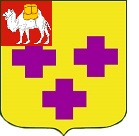 Собрание депутатов города ТроицкаЧелябинской областиПятый созывДвадцать девятое заседаниеР Е Ш Е Н И Еот 28.09.2017г. № 137      г. ТроицкОб информации об итогах летней оздоровительной кампании для детей и молодежи в 2017 годуЗаслушав информацию начальника Управления образования администрации города Троицка Копыловой О.А. об итогах летней оздоровительной кампании для детей и молодежи в 2017 году, Собрание депутатов города Троицка РЕШАЕТ:Информацию начальника Управления образования администрации города Троицка Копыловой О.А. об итогах летней оздоровительной кампании для детей и молодежи в 2017 году принять к сведению (прилагается).Заместитель председателя Собрания депутатов города Троицка				       В.Н. БондаренкоИнформацияначальника Управления образования администрации города Троицка Копыловой О.А.  по  вопросу:  «Об  итогах  летней  оздоровительной  кампании для детей и молодёжи в 2017 году»Летние каникулы дают уникальную возможность для дальнейшего развития и оздоровления детей. Летняя оздоровительная кампания для детей и молодёжи в городе Троицке была своевременно организована и проведена без чрезвычайных происшествий и в безопасных условиях. Финансирование летней кампании 2017 года составило 14 932,96:1) из областного бюджета 5 032,69 тыс. рублей;2) из бюджета города 5 143,25 тыс. рублей;3) внебюджетные источники (родительская плата) – 4 757,02 тыс. рублей.Цели использования бюджетных средств:на софинансирование стоимости путевок в пришкольные лагеря с дневным пребыванием детей – 1 904,00 тыс. рублей;на софинансирование стоимости путевок в лагерь «Золотая сопка» –7 324,38 тыс. рублей;на организацию питания, посещение бассейна и кинотеатра, страхование за счет родительской платы за путевки – 3 749,02 тыс.рублей;проведение подготовительных и ремонтных работ в лагере «Золотая сопка» - 200,00 тыс. рублей;трудоустройство несовершеннолетних в летний период – 600,00 тыс.рублей;на обеспечение функционирования пришкольных лагерей с дневным пребыванием – 147,56 тыс. рублей (акарицидная обработка территорий (), дезинсекционные и дератизационные мероприятия (),                                 С-витаминизации блюд, проведение праздников и конкурсов, обеспечение поездок в бассейн).Средства, направленные на софинансирование путевок, расходовались на оплату труда работников лагерей, содержание и обслуживание территорий и зданий, оплату коммунальных и иных услуг, оплату товаров и работ.Организация летнего отдыха, занятости и оздоровления осуществлялись по следующим направлениям:1) отдых и занятость с профильных лагерях дневного пребывания на базе общеобразовательных учреждениях;2) отдых и оздоровление детей  в загородных лагерях и санаториях;3) трудоустройство несовершеннолетних;4) организация малозатратных  форм отдыха.Управлением образования администрации города Троицка организован отдых и оздоровление детей в профильных лагерях с дневным пребыванием детей на базе общеобразовательных учреждений и загородных лагерях. Наиболее доступная и массовая форма летнего отдыха и оздоровления детей – профильные лагеря с дневным пребыванием детей при общеобразовательных организациях (далее – пришкольные лагеря). С 13 по 28 июня 2017 года на базе 14 общеобразовательных организаций отдохнули 1600 детей (план – 1600 детей). Продолжительность работы смены в пришкольных лагерях составила 14 дней. Главным в содержании деятельности пришкольных лагерей являлась практическая отработка знаний, умений и навыков в определенных видах деятельности, выполнение коллективных или индивидуальных творческих проектов. Для этого педагогическими коллективами были разработаны и реализованы воспитательно-образовательные программы следующей направленности: – физкультурно - спортивная – 5 школ (охват 615 человек);– художественно - эстетическая  - 1 школа (охват 55 человек):– многопрофильная – 8 школ (охват 930 человек). В реализации программ пришкольных лагерей общеобразовательные организации взаимодействовали с учреждениями культуры, библиотеками, учреждениями дополнительного образования детей, органами внутренних дел, подразделениями ГИБДД.Отдыхом в пришкольных лагерях в основном воспользовались дети с 6 до 12 лет, из них 85 % - обучающиеся начальных классов,  более 50 % - дети из малообеспеченных семей. Анкетирование по выявлению уровня удовлетворенности качеством услуг пришкольных лагерей, проведенное в июне в рамках мониторинга качества услуг пришкольных лагерей, показало, что 86 % (1381 ребенок) выразили  готовность вновь отдыхать в пришкольном лагере. Среди самых запоминающихся мероприятий дети отметили: праздник «Марафон здоровья», «Фестиваль ГТО» и посещение бассейна.Стоимость путевки в пришкольный лагерь составляла 1820 рублей, в которую входила стоимость ежедневного двухразового питания ребенка. Стоимость питания ребенка в день составляла 130 рублей, из которых 85 рублей – бюджетные средства, 45 рублей – средства родителей. Размер родительской платы остался на уровне прошлого года -  630 рублей. Организация отдыха и оздоровления детей в загородных лагерях – наиболее интересное направление. В 2017 году в загородных лагерях системы общего образования отдохнули 772 несовершеннолетних (в 2016 году – 695 детей), из них:– в лагере «Золотая Сопка» отдохнули 766 детей (из них 9 детей отдохнули по путевкам, приобретенным за полную стоимость);– в загородном лагере, организованном для одаренных детей Челябинской области и расположенном на территории республики Башкортостан (Детский оздоровительный комплекс «Абзаково»), в профильной смене для победителей олимпиад отдохнули 3 ребенка;– в лагерях для одаренных детей, расположенных на территории республики Крым и на Дальнем Востоке, отдохнули 5 детей (на территории республики Крым – 2 ребенка, на Дальнем Востоке – 3 ребенка).Отличительной особенностью работы лагеря «Золотая Сопка» в 2017 году стала организация четырёх смен с 01 июня по 25 августа 2017 года, включая 3 профильных смены по 18 дней и 1 оздоровительную смену – 21 день (в 2016 году в Лагере «Золотая сопка» было всего 3 смены).  Направленность и периоды работы смен в 2017 году: 1) профильная патриотическая «Я – гражданин России»,  с  1  июня  по  18  июня (отдохнули 120 детей); 2) профильная художественно-эстетическая «Город мастеров», с 22 июня по 9 июля (отдохнули 207 детей); 3) оздоровительная «Страна детства», с 13 июля по 2 августа (отдохнули 252 ребёнка);4) профильная спортивная «Страна Спортландия», с 7 августа по  24  августа (отдохнули 187 детей).Основа для разработки и реализации программы профильной патриотической смены «Я – гражданин России» была заложена во время проведения первого городского слета кадет «Наследники славы отцов», проведённого на базе Лагеря «Золотая Сопка» в 2016 году. Дети с большим интересом участвовали в Фестивале дружбы народов России, смотре строя и песни, игре «Зарница», совершенствовали свои физические навыки, пополняли знания об истории и культуре России.Интересными и насыщенными были профильная художественно-эстетическая смена «Город мастеров» и оздоровительная  смена «Страна детства». Масса развивающих, познавательных, развлекательных мероприятий были организованы для отдыхающих, наполнив их отдых незабываемыми моментами.Профильная спортивная смена была организована по сложившейся традиции третий год подряд. В 2017 году к юным спортсменам спортивной школы присоединились спортсмены школы «Юниор» города Троицка, которые совмещали отдых в лагере с тренировками на ледовой арене. Благодаря сотрудничеству с двух спортивных школ отличительной особенностью летнего отдыха 2017 года в лагере «Золотая Сопка» стало совмещение отдыха и тренировочного процесса для 253 юных спортсменов (33,1% от общего числа отдохнувших детей). Всего было сформировано 10 отрядов юных спортсменов. Каждая лагерная смена была насыщенной интересными событиями. Каждый день в лагере начинался спортивной зарядкой, а заканчивался обменом впечатлений. В целях реализации творческого потенциала детей проводились разнообразные игры, конкурсы, викторины, а также мероприятия, направленные на формирование здорового образа жизни, профилактику вредных привычек. В рамках сотрудничества с Центром культурного развития «Энергетик» были организованы просмотры фильмов в цифровом кинозале. Каждую смену в гости к детям приезжали известные спортсмены, проводили мастер-классы и тренировки. 2 раза в неделю было организовано обучение детей плаванию и закаливающие процедуры на базе физкультурно – оздоровительного комплекса «Энергетик».Результаты анкетирования отдохнувших в Лагере «Золотая Сопка» свидетельствуют, что дети получили массу положительных эмоций во время проведения игр, соревнований, конкурсов. Достигнуты положительные результаты в сохранении здоровья. Выраженный оздоровительный эффект у числа отдохнувших детей в лагере «Золотая сопка» за четыре смены, по заключению специалистов ГБУЗ «Областная больница г. Троицк», составил 80%, слабо выраженный эффект у 20% детей. Стоимость путевки профильной смены в МАУ «Лагерь летнего оздоровительного отдыха детей и молодёжи «Золотая сопка» (далее - Лагерь «Золотая Сопка») в 2017 году осталась на уровне прошлого года - 14 000 рублей, размер родительской платы - 4500 рублей, включая стоимость страхования ребенка от несчастных случаев на период пребывания  в лагере.Стоимость путевки оздоровительной смены составила 15 000,00 рублей, в том числе, родительская плата - 5500,00 рублей.В целях организации полноценного и качественного питания был проведён конкурс на организацию питания в лагере «Золотая сопка», который выиграло ООО «Детское общественное питание – ДОП» (директор И.Г. Вахитов), стоимость питания 1 ребенка в день составила 208 рублей. В лагере «Золотая Сопка» было обеспечено пятиразовое питание. Все оздоровительные учреждения были укомплектованы необходимыми кадрами. Всего в работе лагерей дневного пребывания при школах было задействовано 364 педагогических и иных работников. В лагере «Золотая сопка» было задействовано 81 педагогических и иных работников. 42 педагога, включая 19 педагогов лагеря «Золотая сопка», прошли курсы повышения квалификации ГБОУ ДПО «ЧИППКРО» «Педагогические условия эффективного процесса воспитания и социализации лагеря (в условиях организации летней оздоровительной кампании)».Приёмка всех детских оздоровительных учреждений, расположенных на территории города, прошла согласно графику в установленные сроки. Акт по приёму лагеря «Золотая сопка» подписан 22.05.2017 года.Управление социальной защиты населения администрации города Троицка в 2017 году, как и в предыдущие годы, организовывало отдых и оздоровление детей (за исключением детей-инвалидов), согласно выделенным Министерством социальных отношений путевкам, по двум направлениям:1) санаторно-курортное лечение детей;2) санаторное лечение детей, находящихся в трудной жизненной ситуации (дети, оставшиеся без попечения родителей, дети, проживающие в малоимущих семьях, дети, жизнедеятельность которых объективно нарушена в результате сложившихся обстоятельств и др.).Так санаторно-курортное лечение получили 78 несовершеннолетних (из них: 5 детей из семей, находящихся в трудной жизненной ситуации, из них 3 воспитанников МКУ «Приют» и 3 несовершеннолетних, находящихся под опекой).В  загородных стационарных оздоровительных лагерях – оздоровлено 60 несовершеннолетних из семей, находящихся в трудной жизненной ситуации (из них: 14 воспитанников МКУ «Центр помощи детям», 2 несовершеннолетних, находящихся под опекой).В Челябинском областном центре социальной защиты «Семья» оздоровлено 7 детей, из числа детей-инвалидов, и детей, находящихся в трудной жизненной ситуации, 1 ребенок-инвалид оздоровлен в Кусинском  реабилитационном центре для детей и подростков с ограниченными возможностями здоровья.Третье направление летней кампании 2017 года – это трудовая занятость несовершеннолетних, которая реализована следующим образом: 1) отработали в трудовых объединениях обучающиеся с 5 по 8 класс и обучающиеся 10 классов в количестве 3164 человека;2) трудоустроились в соответствии с трудовым законодательством через Центр занятости населения с привлечением бюджетных средств в летний период - 181 чел. (121 чел. – Управление образования администрации города Троицка, 30 чел. – Управление по спорту туризму и делам молодежи, 20 чел. – Управление культуры администрации города Троицка, 10 чел. – МБУ «Комплексный центр социального обслуживания населения города Троицка, из них:- дети сироты и дети без попечения родителей - 8 чел.;- дети, состоящие на учете в ОПДН МО МВД РФ «Троицкий» – 13 чел.;- дети из неблагополучных семей - 20 чел.;- из неполных, многодетных, малообеспеченных, семей – 157 челКроме того, за счет собственных средств работодателей трудоустроен 31 подросток. В организации рабочих мест участвовало 8 предприятий (ООО «Реал-Фрост» – 10 человек, ИП Смолина Г.Н. – 4 человека, ООО «СК-Вектор» – 2 человека, ООО «Орхидея» – 4 человека, ООО «Автодорсервис» – 4 человека, ИП Здебский Д.Э. – 3 человека, ИП Крученков В.В. – 3 человека, МКУ «Приют» –  1 человек. 3) трудоустроились самостоятельно, в том числе с помощью родителей, – 402 подростка (школы: 3, 5, 6, 7, 9, 10, 14, 15, 39, 47 и лицей 17).Положительный момент в организации занятости школьников – это создание отрядов помощи ветеранам войны и труда. По данному направлению работали школы: 4, 6, 7, 9, 10, 14 и лицей 17, было задействовано 213 подростков.Особое внимание в летний период 2017 года уделено организации отдыха, оздоровления и занятости детей, состоящих на учете в органах внутренних дел. По состоянию на 01.08.2017 года на учете в ОПДН МО МВД РФ «Троицкий» состояло 26 обучающихся общеобразовательных учреждений, в том числе:– 16 несовершеннолетних, достигших возраста трудоустройства (14 и более лет), из них 6 выпускников школ;– 10 несовершеннолетних в возрасте до 14 лет;Результативность организации занятости выразилась в следующем:1) отдохнули в лагерях дневного пребывания 3 несовершеннолетних;2) оздоровились в санаториях Челябинской области по путевкам, предоставленным Управлением социальной защиты населения, 2 несовершеннолетних;3) трудоустроились через Центр занятости населения города Троицка в рамках реализации муниципальной программы «Профилактика безнадзорности и правонарушений несовершеннолетних» – 11 подростков, 3 из которых в последующие месяцы трудоустраивались самостоятельно. Из 26 несовершеннолетних не были обеспечены организованным отдыхом и занятостью 6 человек, а именно:– 2 подростка находились в центре временной изоляции для несовершеннолетних правонарушителей;– 4 подростка - обучающиеся школы - интерната для детей с ограничен-ными возможностями здоровья (жители других муниципальных образований Челябинской области).Ни один из несовершеннолетних, состоящих на учете в органах внутренних дел, не совершил повторных правонарушений в летний период.В организации летней оздоровительной кампании были использованы и малозатратные формы отдыха. Так побывали в однодневных и многодневных походах, поездках, палаточных лагерях 789 школьников.6 организованных групп детей (96 человек) в летний период с познавательной целью выезжали за пределы Челябинской области (Санкт-Петербург, Екатеринбург).14 человек из гимназии № 23 приняли участие в работе областной лаборатории детских театральных коллективов «Территория театра» и XXV Юбилейном Всероссийском Бажовском фестивале.Команда из 30 юнармейцев школы № 39 заняла 1 место в военно – патриотическом слете в областном палаточном лагере «Тургояк».Командой спортсменов школы № 47 был совершен велопробег по маршруту «Троицк – Берлин, Берлин – Троицк».На базе школы № 14 были организованы тематические площадки, работающие в течение всего лета: «Спорт – это жизнь», «Истоки», «Летний вечер на школьном дворе», «Листая страницы любимых книг», «Занимательная экология», в которых занимались 205 детей.Продолжая новые практики в организации отдыха, оздоровления и развития детей, Управлением образования Администрации города Троицка              27-28 августа на базе Лагеря «Золотая Сопка» проведена вторая Летняя школа лидерского мастерства. В ней приняли участие 65 активистов из 10 школ города: лидеры школьного самоуправления, редакторы и журналисты школьных пресс-центров. По словам участников, два дня пролетели быстро и ярко. Все старшеклассники имели возможность продемонстрировать свои организаторские способности и лидерские качества. В рамках Летней школы прошли лекции, круглые столы и дискуссионные площадки. Особенно запомнились мастер-классы, ведущими которых были: Андрей Сафонов, доцент кафедры журналистики и массовых коммуникаций ЧелГУ; Станислав Гладков, шеф-редактор и ведущий радиостанции «Вести-FM», и Вячеслав Ганиев, директор школы управленческой грамотности города Челябинска.Также летом 2017 года продолжалась работа по реализации проектов развития дополнительного образования «Клубы друзей», «Я и моя семья», «От увлечения к выбору профессии», «Шахматная ассоциация». В работе были задействованы площадки в микрорайонах города, дома культуры, парк культуры и отдыха им. Томина, кинотеатры, библиотечная система, физкультурно-оздоровительные комплексы и спортивные сооружения, а также площадка «Детский сабантуй». Работниками учреждений, подведомственных Управлению по спорту, туризму и делам молодежи Администрации города Троицка, за летний период проведено более 15 крупных физкультурно-массовых мероприятий и спортивных соревнований, в которых приняли участие более 2 000 детей-участников и 10 000 зрителей (фестиваль спорта ко Дню рождения города Троицка, соревнования по мини-футболу, физкультурно-спортивный фестиваль «Жаркие игры», спортивные соревнования в рамках празднования Дня молодежи, Дня физкультурника и другие). Главным приоритетом в организации летней оздоровительной кампании для детей и молодёжи в 2017 году, как и прежде, было обеспечение безопасности детей, выполнение санитарных норм, организация безопасного питьевого режима и питания, выполнение требований пожарного надзора, профилактика детского травматизма и предотвращение несчастных случаев, педагогическое сопровождение и медицинское обеспечение.В Лагере «Золотая Сопка» медицинское обеспечение осуществляли круглосуточно 4 медицинских работника по установленному графику (2 фельдшера, медсестра и врач). В лагерях дневного пребывания медицинское обслуживание осуществлялось в рамках договоров, заключенных образовательными организациями с ГБУЗ «Областная больница г. Троицк» медицинскими работниками, закрепленными за учреждениями. Сотрудниками надзорных служб регулярно осуществлялся контроль за состоянием пожарной безопасности, а также выполнением санитарно- гигиенических требований в учреждениях, осуществляющих организацию отдыха.Сотрудниками полиции в течение всего летнего периода проводились инструктажи с персоналом учреждений, комплексные обследования на предмет их антитеррористической безопасности. В целях обеспечения безопасности Лагерем «Золотая Сопка» был заключен договор с охранным предприятием «Пилигрим» на оказание охранных услуг. В текущем году летняя оздоровительная кампания прошла в штатном режиме без чрезвычайных ситуаций. Санитарно-эпидемиологическая обстановка характеризовалась стабильностью, инфекционных заболеваний и пищевых отравлений среди детей и персонала зарегистрировано не было. Случаев присасывания клещей на территории детских оздоровительных учреждений не зарегистрировано. Организованный летний отдых прошел без происшествий. Одним словом, объединение усилий всех заинтересованных служб, межведомственный комплексный подход к организации летнего отдыха и занятости детей позволили решить поставленные задачи. Виды и формы отдыха и занятости детей, реализованные в 2017 году, расширили возможности для самореализации детей, их физического и духовного развития. Дети за лето укрепили свое здоровье, развили творческие и спортивные способности, узнали много нового и интересного, приобрели новых друзей, а главное набрали сил для нового учебного года.Начальник Управления образованияадминистрации города Троицка                                                         О.А. Копылова